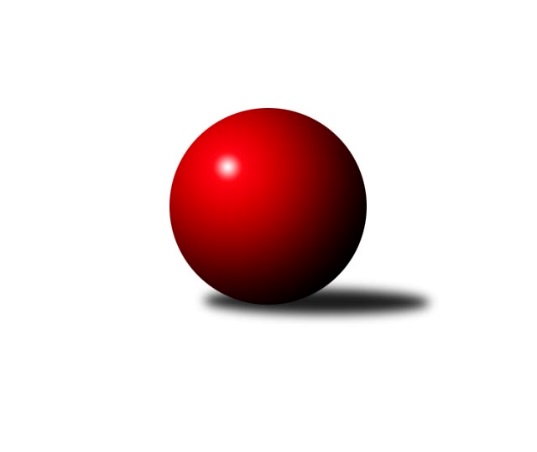 Č.4Ročník 2022/2023	26.5.2024 1.KLD B 2022/2023Statistika 4. kolaTabulka družstev:		družstvo	záp	výh	rem	proh	skore	sety	průměr	body	plné	dorážka	chyby	1.	SKK Náchod	3	3	0	0	6 : 0 	(23.0 : 17.0)	1633	6	1108	525	16.3	2.	KK Jiří Poděbrady	3	3	0	0	6 : 0 	(12.5 : 7.5)	1596	6	1099	497	22.3	3.	SKK Vrchlabí SPVR	3	2	0	1	4 : 2 	(16.5 : 19.5)	1527	4	1036	491	21.3	4.	SKK Jičín	4	2	0	2	4 : 4 	(27.5 : 12.5)	1552	4	1071	481	29.8	5.	SKK Hořice	3	1	0	2	2 : 4 	(18.5 : 29.5)	1498	2	1053	445	32.3	6.	KK Kosmonosy	4	1	0	3	2 : 6 	(19.5 : 20.5)	1540	2	1059	481	26.5	7.	TJ Nová Paka	4	0	0	4	0 : 8 	(18.5 : 29.5)	1509	0	1054	455	32.3Tabulka doma:		družstvo	záp	výh	rem	proh	skore	sety	průměr	body	maximum	minimum	1.	KK Jiří Poděbrady	2	2	0	0	4 : 0 	(4.5 : 3.5)	1596	4	1600	1591	2.	SKK Náchod	1	1	0	0	2 : 0 	(13.5 : 2.5)	1648	2	1648	1648	3.	KK Kosmonosy	2	1	0	1	2 : 2 	(17.5 : 14.5)	1608	2	1632	1583	4.	SKK Jičín	2	1	0	1	2 : 2 	(11.5 : 0.5)	1540	2	1549	1531	5.	SKK Vrchlabí SPVR	2	1	0	1	2 : 2 	(10.0 : 14.0)	1479	2	1563	1395	6.	SKK Hořice	1	0	0	1	0 : 2 	(6.0 : 10.0)	1503	0	1503	1503	7.	TJ Nová Paka	2	0	0	2	0 : 4 	(11.5 : 16.5)	1472	0	1521	1422Tabulka venku:		družstvo	záp	výh	rem	proh	skore	sety	průměr	body	maximum	minimum	1.	SKK Náchod	2	2	0	0	4 : 0 	(9.5 : 14.5)	1626	4	1654	1597	2.	KK Jiří Poděbrady	1	1	0	0	2 : 0 	(8.0 : 4.0)	1597	2	1597	1597	3.	SKK Vrchlabí SPVR	1	1	0	0	2 : 0 	(6.5 : 5.5)	1575	2	1575	1575	4.	SKK Jičín	2	1	0	1	2 : 2 	(16.0 : 12.0)	1558	2	1608	1508	5.	SKK Hořice	2	1	0	1	2 : 2 	(12.5 : 19.5)	1496	2	1525	1467	6.	TJ Nová Paka	2	0	0	2	0 : 4 	(7.0 : 13.0)	1528	0	1567	1489	7.	KK Kosmonosy	2	0	0	2	0 : 4 	(2.0 : 6.0)	1506	0	1517	1495Tabulka podzimní části:		družstvo	záp	výh	rem	proh	skore	sety	průměr	body	doma	venku	1.	SKK Náchod	3	3	0	0	6 : 0 	(23.0 : 17.0)	1633	6 	1 	0 	0 	2 	0 	0	2.	KK Jiří Poděbrady	3	3	0	0	6 : 0 	(12.5 : 7.5)	1596	6 	2 	0 	0 	1 	0 	0	3.	SKK Vrchlabí SPVR	3	2	0	1	4 : 2 	(16.5 : 19.5)	1527	4 	1 	0 	1 	1 	0 	0	4.	SKK Jičín	4	2	0	2	4 : 4 	(27.5 : 12.5)	1552	4 	1 	0 	1 	1 	0 	1	5.	SKK Hořice	3	1	0	2	2 : 4 	(18.5 : 29.5)	1498	2 	0 	0 	1 	1 	0 	1	6.	KK Kosmonosy	4	1	0	3	2 : 6 	(19.5 : 20.5)	1540	2 	1 	0 	1 	0 	0 	2	7.	TJ Nová Paka	4	0	0	4	0 : 8 	(18.5 : 29.5)	1509	0 	0 	0 	2 	0 	0 	2Tabulka jarní části:		družstvo	záp	výh	rem	proh	skore	sety	průměr	body	doma	venku	1.	SKK Vrchlabí SPVR	0	0	0	0	0 : 0 	(0.0 : 0.0)	0	0 	0 	0 	0 	0 	0 	0 	2.	TJ Nová Paka	0	0	0	0	0 : 0 	(0.0 : 0.0)	0	0 	0 	0 	0 	0 	0 	0 	3.	KK Kosmonosy	0	0	0	0	0 : 0 	(0.0 : 0.0)	0	0 	0 	0 	0 	0 	0 	0 	4.	SKK Jičín	0	0	0	0	0 : 0 	(0.0 : 0.0)	0	0 	0 	0 	0 	0 	0 	0 	5.	SKK Náchod	0	0	0	0	0 : 0 	(0.0 : 0.0)	0	0 	0 	0 	0 	0 	0 	0 	6.	KK Jiří Poděbrady	0	0	0	0	0 : 0 	(0.0 : 0.0)	0	0 	0 	0 	0 	0 	0 	0 	7.	SKK Hořice	0	0	0	0	0 : 0 	(0.0 : 0.0)	0	0 	0 	0 	0 	0 	0 	0 Zisk bodů pro družstvo:		jméno hráče	družstvo	body	zápasy	v %	dílčí body	sety	v %	1.	Jan Bajer 	TJ Nová Paka  	8	/	4	(100%)		/		(%)	2.	Nikola Bartoníčková 	SKK Vrchlabí SPVR 	6	/	3	(100%)		/		(%)	3.	Natálie Soukupová 	SKK Jičín 	6	/	3	(100%)		/		(%)	4.	Ondřej Šafránek 	KK Jiří Poděbrady 	6	/	3	(100%)		/		(%)	5.	František Adamů ml.	KK Jiří Poděbrady 	6	/	3	(100%)		/		(%)	6.	Jana Bínová 	SKK Jičín 	6	/	4	(75%)		/		(%)	7.	Pavlína Říhová 	KK Kosmonosy  	6	/	4	(75%)		/		(%)	8.	Jan Majer 	SKK Náchod 	4	/	2	(100%)		/		(%)	9.	Danny Tuček 	SKK Náchod 	4	/	2	(100%)		/		(%)	10.	Adéla Dlouhá 	KK Kosmonosy  	4	/	3	(67%)		/		(%)	11.	Robin Bureš 	SKK Jičín 	4	/	4	(50%)		/		(%)	12.	Matěj Plaňanský 	SKK Jičín 	2	/	1	(100%)		/		(%)	13.	Andrea Prouzová 	SKK Náchod 	2	/	1	(100%)		/		(%)	14.	Veronika Kábrtová 	SKK Náchod 	2	/	1	(100%)		/		(%)	15.	Petr Doubek 	SKK Náchod 	2	/	1	(100%)		/		(%)	16.	Barbora Lokvencová 	SKK Náchod 	2	/	2	(50%)		/		(%)	17.	Jana Burocková 	KK Kosmonosy  	2	/	2	(50%)		/		(%)	18.	Tereza Venclová 	SKK Vrchlabí SPVR 	2	/	2	(50%)		/		(%)	19.	Lucie Dlouhá 	KK Kosmonosy  	2	/	3	(33%)		/		(%)	20.	Tereza Kroupová 	SKK Hořice 	2	/	3	(33%)		/		(%)	21.	Adam Svatý 	SKK Vrchlabí SPVR 	2	/	3	(33%)		/		(%)	22.	Ondřej Košťál 	SKK Hořice 	2	/	3	(33%)		/		(%)	23.	Jan Modřický 	SKK Hořice 	2	/	3	(33%)		/		(%)	24.	Michaela Košnarová 	KK Jiří Poděbrady 	2	/	3	(33%)		/		(%)	25.	Jiří Buben 	KK Kosmonosy  	2	/	3	(33%)		/		(%)	26.	Václav Plíšek 	TJ Nová Paka  	2	/	4	(25%)		/		(%)	27.	Matěj Šuda 	SKK Jičín 	2	/	4	(25%)		/		(%)	28.	Tomáš Doucha 	SKK Náchod 	0	/	1	(0%)		/		(%)	29.	Lukáš Hejčl 	SKK Náchod 	0	/	1	(0%)		/		(%)	30.	Ondřej Čermák 	KK Kosmonosy  	0	/	1	(0%)		/		(%)	31.	Lucie Martínková 	KK Jiří Poděbrady 	0	/	2	(0%)		/		(%)	32.	Adéla Fikarová 	SKK Hořice 	0	/	3	(0%)		/		(%)	33.	Sebastian Rolf 	TJ Nová Paka  	0	/	3	(0%)		/		(%)	34.	Jakub Soviar 	TJ Nová Paka  	0	/	4	(0%)		/		(%)Průměry na kuželnách:		kuželna	průměr	plné	dorážka	chyby	výkon na hráče	1.	KK Kosmonosy, 3-6	1589	1094	495	24.5	(397.4)	2.	SKK Nachod, 1-4	1586	1097	489	18.0	(396.6)	3.	Poděbrady, 1-4	1568	1101	467	26.3	(392.2)	4.	SKK Hořice, 1-4	1555	1092	463	33.5	(388.9)	5.	SKK Jičín, 1-4	1543	1045	497	27.0	(385.8)	6.	Vrchlabí, 1-4	1515	1047	468	24.3	(378.9)	7.	Nová Paka, 1-2	1496	1019	477	30.0	(374.1)Nejlepší výkony na kuželnách:KK Kosmonosy, 3-6SKK Náchod	1654	4. kolo	Lucie Dlouhá 	KK Kosmonosy 	582	2. koloKK Kosmonosy 	1632	4. kolo	Danny Tuček 	SKK Náchod	569	4. koloKK Kosmonosy 	1583	2. kolo	Pavlína Říhová 	KK Kosmonosy 	557	4. koloTJ Nová Paka 	1489	2. kolo	Jan Majer 	SKK Náchod	547	4. kolo		. kolo	Jana Burocková 	KK Kosmonosy 	538	4. kolo		. kolo	Barbora Lokvencová 	SKK Náchod	538	4. kolo		. kolo	Adéla Dlouhá 	KK Kosmonosy 	537	4. kolo		. kolo	Tomáš Doucha 	SKK Náchod	531	4. kolo		. kolo	Lucie Dlouhá 	KK Kosmonosy 	529	4. kolo		. kolo	Jan Bajer 	TJ Nová Paka 	514	2. koloSKK Nachod, 1-4SKK Náchod	1648	3. kolo	Jan Majer 	SKK Náchod	559	3. koloSKK Hořice	1525	3. kolo	Barbora Lokvencová 	SKK Náchod	547	3. kolo		. kolo	Veronika Kábrtová 	SKK Náchod	542	3. kolo		. kolo	Andrea Prouzová 	SKK Náchod	531	3. kolo		. kolo	Tereza Kroupová 	SKK Hořice	525	3. kolo		. kolo	Ondřej Košťál 	SKK Hořice	519	3. kolo		. kolo	Jan Modřický 	SKK Hořice	481	3. kolo		. kolo	Adéla Fikarová 	SKK Hořice	476	3. koloPoděbrady, 1-4KK Jiří Poděbrady	1600	4. kolo	František Adamů ml.	KK Jiří Poděbrady	597	1. koloKK Jiří Poděbrady	1591	1. kolo	František Adamů ml.	KK Jiří Poděbrady	574	4. koloTJ Nová Paka 	1567	4. kolo	Jan Bajer 	TJ Nová Paka 	559	4. koloKK Kosmonosy 	1517	1. kolo	Pavlína Říhová 	KK Kosmonosy 	516	1. kolo		. kolo	Ondřej Šafránek 	KK Jiří Poděbrady	515	4. kolo		. kolo	Michaela Košnarová 	KK Jiří Poděbrady	511	4. kolo		. kolo	Václav Plíšek 	TJ Nová Paka 	507	4. kolo		. kolo	Jiří Buben 	KK Kosmonosy 	505	1. kolo		. kolo	Jakub Soviar 	TJ Nová Paka 	501	4. kolo		. kolo	Michaela Košnarová 	KK Jiří Poděbrady	500	1. koloSKK Hořice, 1-4SKK Jičín	1608	2. kolo	Natálie Soukupová 	SKK Jičín	547	2. koloSKK Hořice	1503	2. kolo	Jana Bínová 	SKK Jičín	539	2. kolo		. kolo	Tereza Kroupová 	SKK Hořice	529	2. kolo		. kolo	Robin Bureš 	SKK Jičín	522	2. kolo		. kolo	Ondřej Košťál 	SKK Hořice	513	2. kolo		. kolo	Matěj Šuda 	SKK Jičín	492	2. kolo		. kolo	Adéla Fikarová 	SKK Hořice	461	2. kolo		. kolo	Jan Modřický 	SKK Hořice	449	2. koloSKK Jičín, 1-4SKK Náchod	1597	1. kolo	Petr Doubek 	SKK Náchod	573	1. koloSKK Jičín	1549	1. kolo	Jana Bínová 	SKK Jičín	535	1. koloSKK Jičín	1531	3. kolo	Jana Bínová 	SKK Jičín	534	3. koloKK Kosmonosy 	1495	3. kolo	Danny Tuček 	SKK Náchod	527	1. kolo		. kolo	Jana Burocková 	KK Kosmonosy 	519	3. kolo		. kolo	Matěj Šuda 	SKK Jičín	510	1. kolo		. kolo	Robin Bureš 	SKK Jičín	504	1. kolo		. kolo	Matěj Šuda 	SKK Jičín	504	3. kolo		. kolo	Lukáš Hejčl 	SKK Náchod	497	1. kolo		. kolo	Jiří Buben 	KK Kosmonosy 	497	3. koloVrchlabí, 1-4KK Jiří Poděbrady	1597	2. kolo	František Adamů ml.	KK Jiří Poděbrady	563	2. koloSKK Vrchlabí SPVR	1563	4. kolo	Ondřej Šafránek 	KK Jiří Poděbrady	552	2. koloSKK Jičín	1508	4. kolo	Adam Svatý 	SKK Vrchlabí SPVR	523	2. koloSKK Vrchlabí SPVR	1395	2. kolo	Tereza Venclová 	SKK Vrchlabí SPVR	523	4. kolo		. kolo	Adam Svatý 	SKK Vrchlabí SPVR	520	4. kolo		. kolo	Nikola Bartoníčková 	SKK Vrchlabí SPVR	520	4. kolo		. kolo	Jana Bínová 	SKK Jičín	517	4. kolo		. kolo	Nikola Bartoníčková 	SKK Vrchlabí SPVR	505	2. kolo		. kolo	Robin Bureš 	SKK Jičín	503	4. kolo		. kolo	Natálie Soukupová 	SKK Jičín	488	4. koloNová Paka, 1-2SKK Vrchlabí SPVR	1575	3. kolo	Nikola Bartoníčková 	SKK Vrchlabí SPVR	550	3. koloTJ Nová Paka 	1521	3. kolo	Jan Bajer 	TJ Nová Paka 	541	3. koloSKK Hořice	1467	1. kolo	Ondřej Košťál 	SKK Hořice	526	1. koloTJ Nová Paka 	1422	1. kolo	Adam Svatý 	SKK Vrchlabí SPVR	522	3. kolo		. kolo	Jan Bajer 	TJ Nová Paka 	504	1. kolo		. kolo	Tereza Venclová 	SKK Vrchlabí SPVR	503	3. kolo		. kolo	Jakub Soviar 	TJ Nová Paka 	493	3. kolo		. kolo	Tereza Kroupová 	SKK Hořice	489	1. kolo		. kolo	Václav Plíšek 	TJ Nová Paka 	487	3. kolo		. kolo	Václav Plíšek 	TJ Nová Paka 	475	1. koloČetnost výsledků:	2.0 : 0.0	6x	0.0 : 2.0	6x